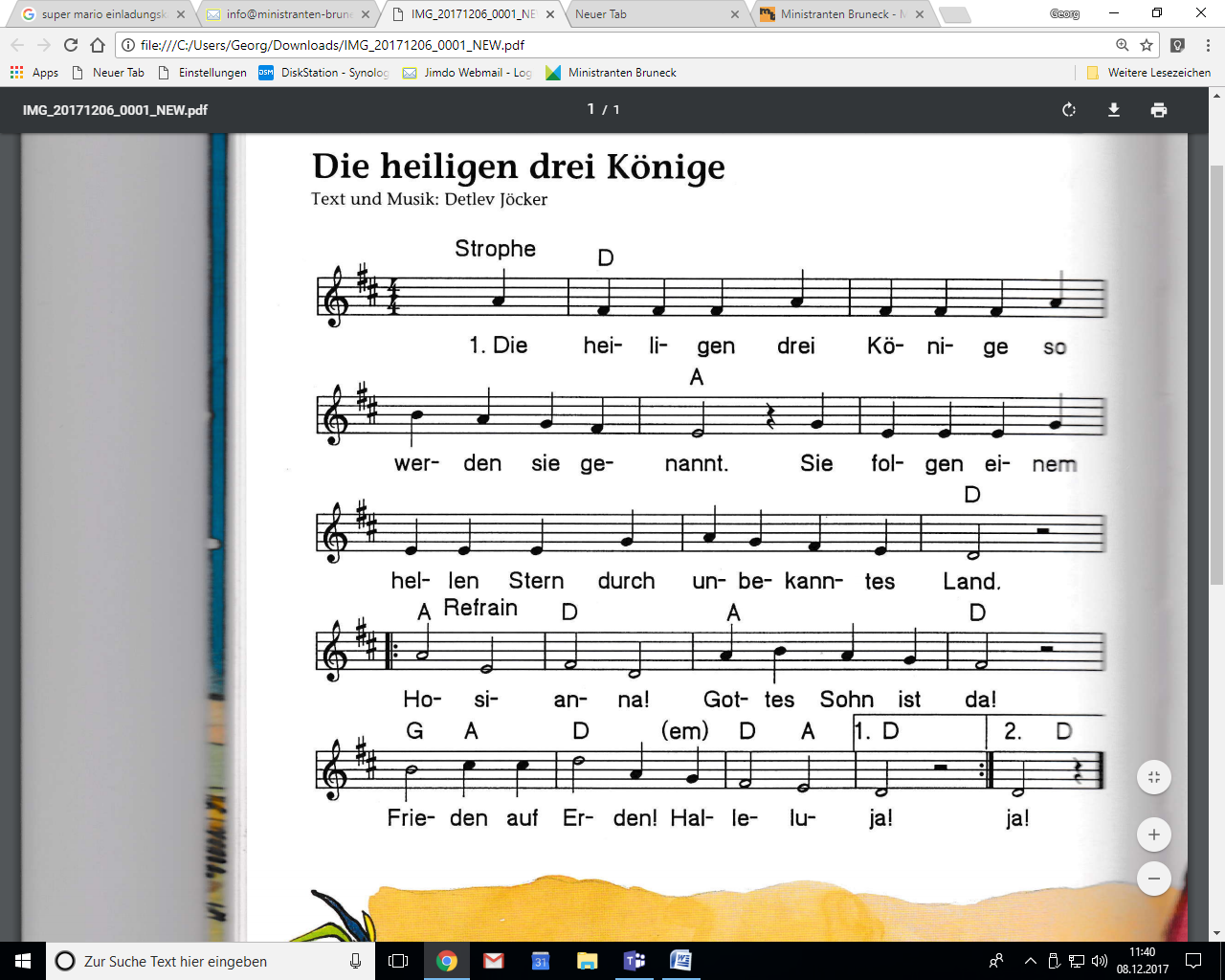 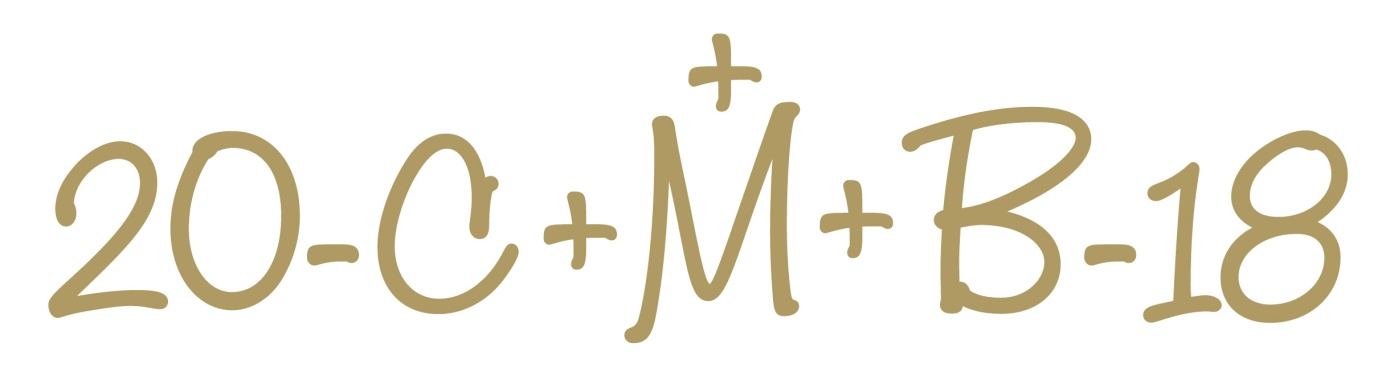 SternträgerVon Haus zu Haus, die Straße entlang,von Tür zu Tür ein fröhlicher Klang,drei Könige tragen einen goldenen  Sternund singen und beten zur Ehre des Herrn.KasparDie bunten Gewänder flattern im Wind,unsre goldenen Kronen Zeichen sind,Weihrauch, Myrrhe und allerleikostbare Gaben haben wir dabei..MelchiorWir setzen damit ein kleines Zeichen,möge unser Lied viele Herzen erreichen.Noch leben Menschen in bitterer Not,allzu vielen fehlt das tägliche Brot.BalthasarSauberes Wasser, zum Schlafen ein Platz,eine Handvoll Reis -  kein großer Schatz,eine kleine Spende, höflich erbetenkann vielen von ihnen das Leben retten.AlleKaspar, Melchior und Balthasarwünschen euch allen ein gutes neues Jahr.